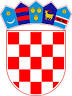          REPUBLIKA HRVATSKAOSJEČKO-BARANJSKA ŽUPANIJA                  OPĆINA ČEPIN              OPĆINSKO VIJEĆEKLASA: 612-01/21-01/8URBROJ: 2158/05-21-1Čepin, 21. prosinca 2021.Temeljem članka 76. stavak 4. Zakona o sportu („Narodne novine“, broj 71/06., 150/08., 124/10., 124/11., 86/12., 94/13., 85/15., 19/16., 98/19., 47/20. i 77/20.) i članka 32. Statuta Općine Čepin („Službeni glasnik Općine Čepin“, broj 1/13., 5/13.-pročišćeni tekst, 4/16., 5/16.-pročišćeni tekst, 3/18., 5/18.-pročišćeni tekst, 4/20., 5/20.-pročišćeni tekst, 5/21. i 7/21.-pročišćeni tekst), Općinsko vijeće Općine Čepin na svojoj 6. sjednici održanoj dana 21. prosinca  2021. godine, donijelo jePROGRAMjavnih potreba u sportu Općine Čepinu 2022. godiniI.Javne potrebe u sportu Općine Čepin za koje se sredstva osiguravaju u Proračunu, jesu one potrebe koje su utvrđene posebnim zakonima, ali i one sportske djelatnosti, poslovi, akcije i manifestacije koje su programom javnih potreba Općine utvrđene kao takove.Sukladno Zakonu o sportu („Narodne novine“, broj 71/06., 150/08., 124/10., 124/11., 86/12., 94/13., 85/15. i 19/16.), Općina Čepin u Program javnih potreba u sportu za 2022. godinu uvrštava:- Programe sportskih udruga od interesa za Općinu Čepin- Akcije i manifestacije- Potpora istaknutim sportašima- Ostale sportske aktivnosti,kao i poticanje drugih vidova sportskih aktivnosti značajnih za Općinu Čepin.U skladu sa Zakonom o sportu izrađen je Program javnih potreba, a ukupno planirana sredstva iznose: 14.858.000,00 kuna (slovima: četrnaestmilijunaosamstopedesetosamtisućakuna) uvažavajući zakonske obveze, ali i materijalne mogućnosti Općine Čepin.Program javnih potreba donosi Općinsko vijeće na prijedlog općinskog načelnika.II.SPORTSKE UDRUGE I AKTIVNOSTIIII.ODRŽAVANJE I INVESTICIJE U SPORTSKU INFRASTRUKTURUIV.REKAPITULACIJAV.Ovaj Program stupa na snagu osmog dana od dana objave u „Službenom glasniku Općine Čepin“, a primjenjuje se od 01. siječnja 2022. godine.PREDSJEDNIK       OPĆINSKOG VIJEĆA      Robert Periša, dipl. oec.RAČUNPOZICIJAOPISRASHOD38112238AKCIJE I MANIFESTACIJE U SPORTU20.000,0038115513SPORTSKE UDRUGE1.100.000,0032319523PRIJEVOZ SPORTAŠA200.000,0038115517NOGOMETNI TURNIR ČEPINSKI BRANITELJ8.000,0038115518NOGOMETNI TURNIRI MLAĐIH KATEGORIJA20.000,0038115519KONJIČKI KUP5.000,00UKUPNO1.353.000,00RAČUNPOZICIJAOPISRASHOD42126109NASTAVNO-SPORTSKA DVORANA M. KRLEŽA10.000.000,0042126574PRIKLJUČAK NA EL.MREŽU DVORANA10.000,0032379582PROJ. DOKUMENTACIJA I PRIJAVA LIVANA110.000,0042126497STRUČNI NADZOR I VOĐENJE PROJEKTA20.000,0042126830RADOVI NA REKOSTRUKCIJI2.635.000,0042147729RASVJETA NK ČEPIN730.000,00UKUPNO13.505.000,00SPORTSKE UDRUGE I AKTIVNOSTI1.353.000,00ODRŽAVANJE I INVESTICIJE U SPORTSKU INFRASTRUKTURU13.505.000,00SVEUKUPNO14.858.000,00